ŠKOLNÍ DRUŽINY KOPRETINA , BROUČKOVÉ A BERUŠKYPOŘÁDAJÍVÝLET S VÁNOČNÍ ATMOSFÉROUPRO DĚTI A NEJEN RODIČEZÁMEK ŽLEBY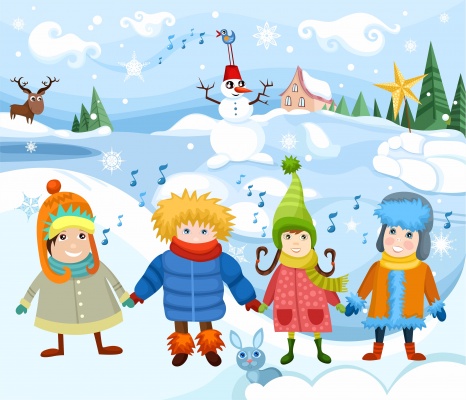 4. PROSINCE 2019ODJEZD VE 13.00 HODINNÁVRAT V 17.30 HODINCENA: DĚTI 250,- Kč, DOSPĚLÍ 280,- KčTĚŠÍME SE NA VÁS